Σήμερα θέλω να μάθετε καλά πώς λέγονται οι αριθμοί σε μια αφαίρεση, δηλαδή οι ΟΡΟΙ της αφαίρεσης. Έπειτα θα μάθετε με ποιο τρόπο βλέπουμε αν η αφαίρεση μας είναι σωστή. Κάνουμε δηλαδή ΕΠΑΛΗΘΕΥΣΗ     Διάβασε καλά τα πινακάκια και όταν τα καταλάβεις προχωράς στις ασκήσεις (στην    αφαίρεση που έχει το 100 μειωτέο, το 0 θα πάρει από τον γείτονα 10 μια δεκάδα για να μεγαλώσει και να γίνει 10) 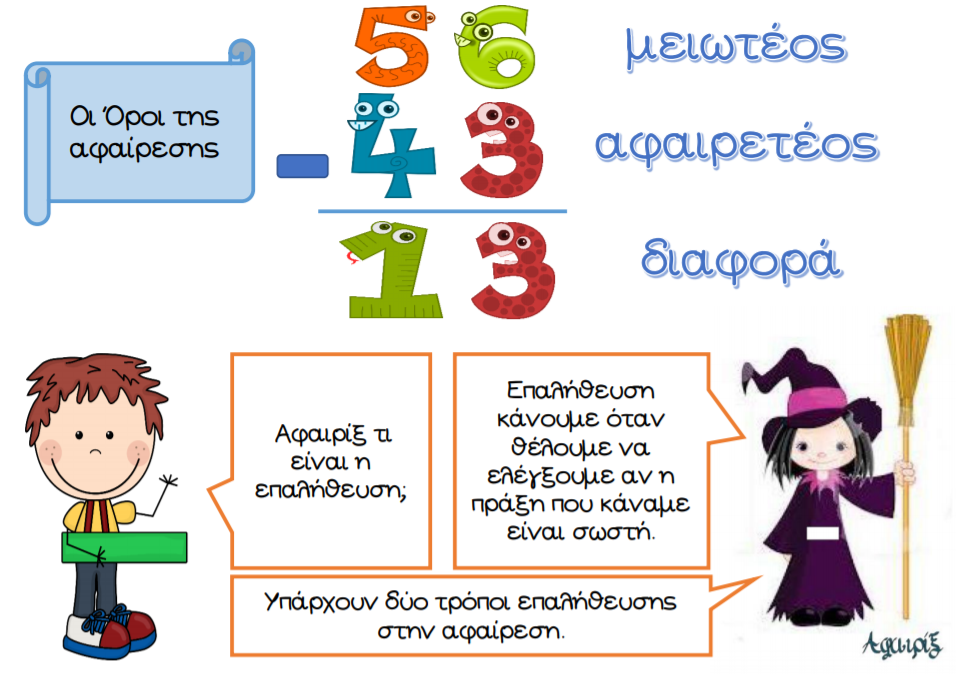 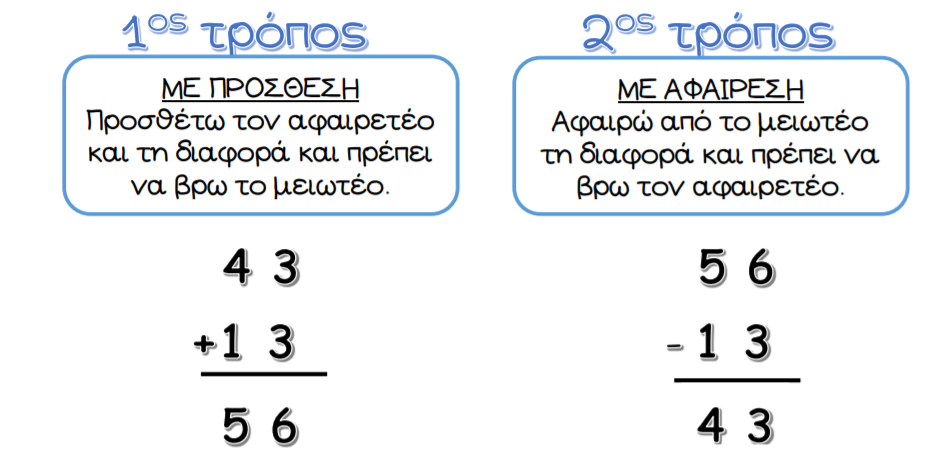 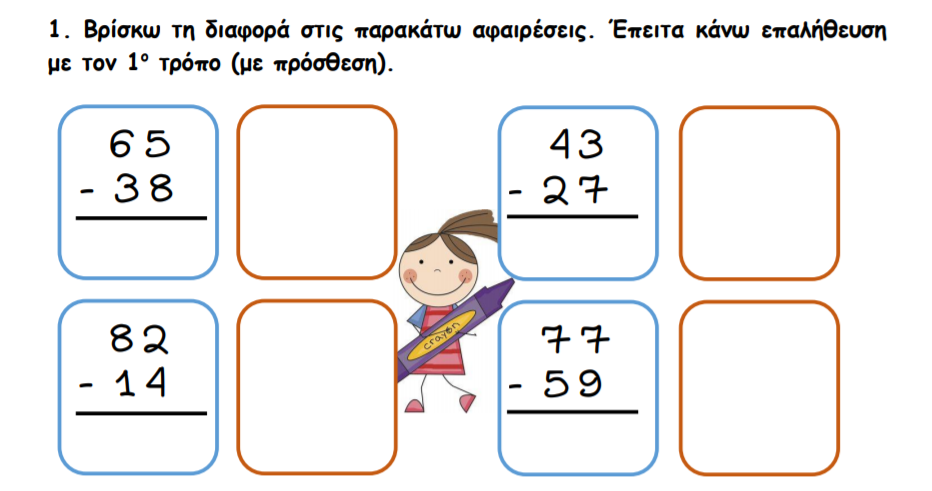 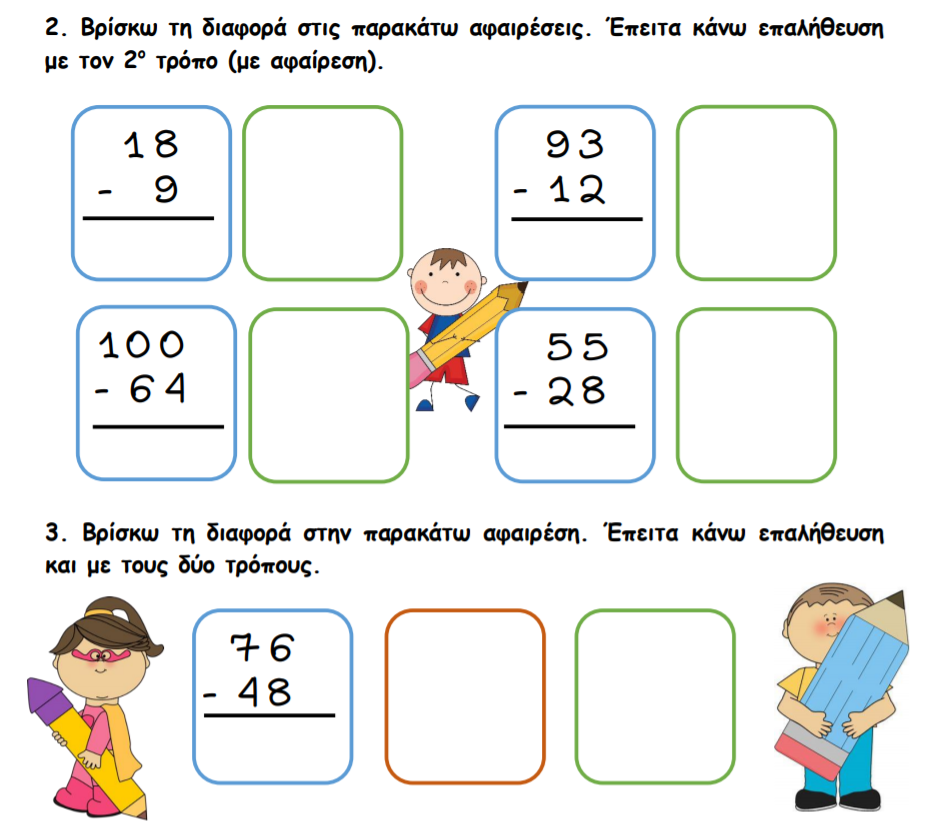 